
Памятка для родителей«Организация театрализованной деятельности в семье»Мамы и папы! Бабушки и дедушки!        Если Вы хотите развивать творческие способности своего ребенка и желаете, чтобы Ваш ребёнок был успешен в жизни, чаще предлагайте ему поучаствовать вместе с вами в театрализованной деятельности!  Благодаря этой деятельности у ребёнка будут развиваться:                 психофизические способности (мимика и пантомимика);                 психические процессы (восприятие, воображение, мышление, внимание, память);                 речь (монологическая и диалогическая);                 творческие способности (умение перевоплощаться, импровизировать, брать на себя роль).                     познает окружающий мир; освоит новые способы общения.Для этого Вы можете вместе с ребёнком:                 разыгрывать стихи, сказки, рассказы, мини-сценки по ролям с использованием различных видов театров: игрушек, картинок или использовать предметы- заместители (кубики, камешки и другие подручные материалы). Особое внимание уделяйте интонационной выразительности речи, выразительности жестов, движений;                 во время досуга организовывать речевые игры и упражнения, занятия ритмопластикой, сочинять стихи и сказки;                 учиться владеть куклами би-ба-бо и тростевыми куклами, другими доступными видами театров;                 изготавливать и подбирать атрибуты к сказкам, элементы костюмов, оформлять декорации к представлениям;                 на семейных праздниках чаще организовывайте театрализованные представления с использованием различных видов театров (плоскостным, пальчиковым и др.) или организуйте игры - драматизации по мотивам сказок.Желаем Вам всем творческих успехов!Помните: чтобы развивать творческие способности ребёнка, ему необходимо предлагать особую деятельность, в которой он сможет активно проявить свою индивидуальность и самостоятельность!Памятка для родителей: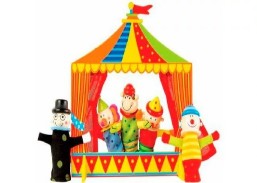 «Игры - драматизации как средство развития речи детей».         Театрализованная деятельность основывается на театральном искусстве, являющемся синтетическим (объединяющим все виды искусства: художественное слово, музыку, пластику, декорационно-художественное оформление.          Одной из форм театрализованной деятельности являются игры-драматизации. Игры - драматизации включают в себя инсценирование песен, инсценирование сказок, инсценирование литературных текстов, инсценирование потешек, игровое творчество детей.        Игры - драматизации - форма деятельности ребенка в дошкольном детстве. Поэтому театральное искусство близко и понятно детям. Литературное произведение или сказка всегда имеют нравственную направленность (дружба, доброта, честность, смелость и др)       Благодаря сказке ребенок познает мир не только умом, но и сердцем, выражает собственное отношение к добру и злу. Любимые герои становятся образцами для подражания и отождествления. В процессе работы над выразительностью реплик персонажей незаметно активизируется словарь, совершенствуется звуковая культура речи, ее интонационный строй.       Произносимые реплики ставят его перед необходимостью грамотно изъясняться. Улучшаются диалогическая речь, ее грамматический строй. Театрализованная деятельность направлена на развитие у детей ощущений, чувств и эмоций, мышления., воображения, фантазии, внимания, памяти, воли, а также многих умений и навыков (речевых, коммуникативных, организаторских, оформительских, двигательных).     Игры для дома:• Игра - имитация отдельных действий человека, животных и птиц (дети проснулись-потянулись, воробышки машут крыльями) и имитация основных эмоций человека (выглянуло солнышко — дети обрадовались: улыбнулись, захлопали в ладоши, запрыгали на месте).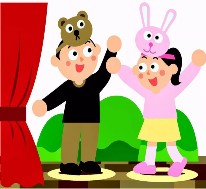 • Игра - имитация цепочки последовательных действий в сочетании с передачей основных эмоций героя (веселые матрешки захлопали в ладошки и стали танцевать; зайчик увидел лису, испугался и прыгнул за дерево).• Игра - имитация образов хорошо знакомых сказочных персонажей (неуклюжий медведь идет к домику, храбрый петушок шагает по дорожке).• Игра - импровизация под музыку («Веселый дождик», «Листочки летят по ветру и падают на дорожку», «Хоровод вокруг елки»).• Однотемная бессловесная игра - импровизация с одним персонажем по текстам стихов и прибауток, которые читает воспитатель («Катя, Катя маленька…», «Заинька, попляши…», В. Берестов «Больная кукла», А. Барто «Снег, снег»).• Игра - импровизация по текстам коротких сказок, рассказов и стихов, которые рассказывает воспитатель (3. Александрова «Елочка»; К. Ушинский «Петушок с семьей», «Васька»; Н. Павлова «На машине», «Земляничка»; Е. Чарушин «Утка с утятами»).• Ролевой диалог героев сказок («Рукавичка», «Заюшкина избушка», «Три медведя»).• Инсценирование фрагментов сказок о животных («Теремок», «Кот, петух и лиса»).• Однотемная игра - драматизация с несколькими персонажами по народным сказкам («Колобок», «Репка») и авторским текстам (В. Сутеев «Под грибом», К. Чуковский «Цыпленок»).